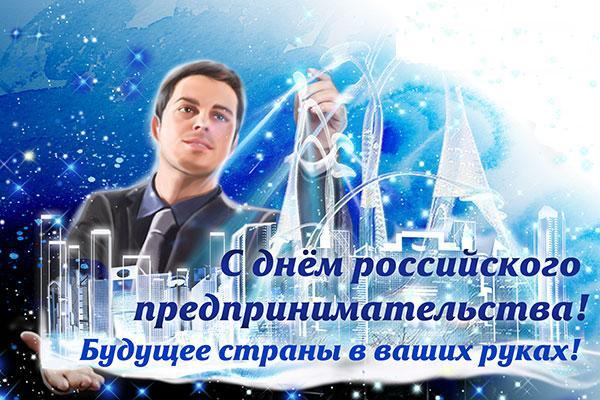 В 1991 году Закон «О предприятиях и предпринимательской деятельности» закрепил право граждан вести предпринимательскую деятельность,  и тысячи людей, воспользовавшихся этим правом, смогли организовать собственный бизнес. С 2007 года у предпринимателей появился свой день, отмеченный календарем как 26 мая, официально объявлен Днем российского предпринимательства, что свидетельствует о высокой важности развития малого бизнеса для государства. Предпринимательство-это нелегкий труд, требующий особого таланта и терпения, умения преодолевать немало различных препятствий. Это и высокая социальная ответственность за себя, за честность своего бизнеса, за отношения с людьми, с которыми ведешь дело!Уважаемые предприниматели!Примите самые искренние поздравления с Вашим профессиональным праздником!В этот день мы чествуем энергичных, инициативных людей, сумевших организовать и успешно развить своё дело, найти и прочно занять своё место в экономике. Вы занимаетесь по-настоящему важной и ответственной работой, вносите весомый вклад в обеспечение социальной стабильности жителей. Это талант и одновременно большой труд, достойные уважения и поддержки. Вы создаёте новые рабочие места, обеспечиваете население необходимыми товарами и услугами. Выражаем благодарность за Ваш труд. Уверены, что вы сможете обеспечить стабильное развитие малого и среднего бизнеса.
Желаем Вам реализации Ваших планов, крепкого здоровья, удачи, успехов, жизненной энергии и оптимизма на долгие годы. Благополучия Вам и тепла домашнего очага!Начальник Межрайонной ИФНС России №9 по Алтайскому краю Ирина Сафонова 